MAT103Homework 3Complete the following problems from the Precalculus textbook:Section 1.5 (pp. 84-86) - #4, 8, 18, 22, 24, 46Section 1.6 (pp. 107-113) - #2, 16, 42, 48, 50, 52, 54, 56, 88, 90
This work is licensed under a Creative Commons Attribution 4.0 International License.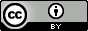 